ДОГОВОР № теплоснабжения и горячего водоснабженияг. Нижневартовск		    					 	____________________Акционерное общество «Городские электрические сети» (АО «Горэлектросеть»), именуемое в дальнейшем «Энергоснабжающая организация», в лице  _______________________, действующего на основании Доверенности ________________________ с одной стороны, и __________________________  именуемое в дальнейшем «Потребитель», в лице Дубининой Ольги Николаевны, действующего на основании ___________________________, с другой стороны, именуемые в дальнейшем Сторонами, заключили настоящий договор о нижеследующем: ОБЩИЕ ПОЛОЖЕНИЯ           1.1. Настоящий договор определяет условия приобретения Потребителем тепловой энергии и горячего водоснабжения для нежилых помещений, расположенных в многоквартирном жилом доме, перечисленных в Приложении №2 к настоящему договору в соответствии с заявкой Потребителя.           1.2. При исполнении данного договора, стороны обязуются руководствоваться действующим законодательством.1.3. Термины, используемые в договоре, означают следующее: «Потребитель» – лицо, осуществляющее пользование тепловой энергией и горячей водой.«Внутридомовые инженерные системы» – являющиеся общим имуществом собственников помещений в многоквартирном доме инженерные коммуникации (сети), механическое, электрическое, санитарно-техническое и иное оборудование, предназначенное для подачи коммунальных ресурсов от централизованных сетей инженерно-технического обеспечения до внутриквартирного оборудования, а также для производства и предоставления Исполнителем коммунальной услуги по отоплению и (или) горячему водоснабжению (при отсутствии централизованного теплоснабжения и (или) горячего водоснабжения).«Исполнитель» – юридическое лицо, независимо от организационно-правовой формы, или индивидуальный предприниматель, предоставляющие потребителю коммунальные услуги.«Коммунальная услуга» – деятельность Исполнителя по подаче потребителям коммунального ресурса, с целью создания благоприятных и безопасных условий использования нежилых помещений, общего имущества в МКД, а также прилегающих к ним земельных участков. «Коммунальный ресурс» – горячая вода и тепловая энергия, подогрев холодной воды для горячего водоснабжения используемые для предоставления коммунальных услуг.«Энергоснабжающая организация» – единая теплоснабжающая организация, осуществляющая продажу потребителям коммунальных ресурсов, произведённую тепловую энергию и горячую воду от центральных тепловых пунктов.ПРЕДМЕТ ДОГОВОРАЭнергоснабжающая организация обязуется подать Потребителю через присоединенную сеть:- тепловую энергию, горячую воду (коммунальные услуги), при наличии централизованного горячего водоснабжения (ЦТП);- тепловую энергию и тепловую энергию на подогрев холодной воды для горячего водоснабжения при оборудовании многоквартирного дома индивидуальным тепловым пунктом (ИТП); в нежилые помещения, расположенные в многоквартирном жилом доме, принадлежащие Потребителю. Потребитель обязуется оплачивать принятые коммунальные услуги в срок до 10 числа месяца, следующего за расчетным, обеспечить исправность используемых им приборов и оборудования, связанных с учетом и потреблением коммунальных услуг.  2.2. Энергоснабжающая организация и Потребитель в своих отношениях руководствуются Гражданским кодексом Российской Федерации, Жилищным кодексом РФ, Постановлением Правительства РФ от 06.05.2011 №354 (далее Правила предоставления коммунальных услуг) «О предоставлении коммунальных услуг собственникам и пользователям помещений в многоквартирных домах и жилых домов», Постановлением Правительства РФ от 23.05.2006 №306 «Об утверждении Правил установления и определения нормативов потребления коммунальных услуг», Правилами учета тепловой энергии и теплоносителя, и другими нормативно-правовыми актами Российской Федерации, Федеральным законом «О теплоснабжении» от 27.07.2010 года № 190-ФЗ, Федеральным законом «Об энергосбережении и о повышении энергетической эффективности и о внесении изменений в отдельные законодательные акты Российской Федерации» от 23.11.2009 года № 261-ФЗ, Правилами организации теплоснабжения в Российской Федерации, утвержденными Постановлением Правительства РФ от 08.08.2012 года № 808, Правилами коммерческого учета тепловой энергии, теплоносителя, утвержденными Постановлением Правительства РФ от 18.11.2013 года № 1034, Правилами горячего водоснабжения, утвержденными Постановлением Правительства РФ от 29.07.2013 года № 642, Методикой осуществления коммерческого учета тепловой энергии, теплоносителя, утвержденной Министерством строительства и жилищно-коммунального хозяйства РФ от 17.03.2014 года № 99/пр, и другими действующими нормативно-правовыми документами.2.3. Адреса, площади нежилых помещений и наименование объектов перечислено в Приложении №2 к договору.2.4. Вид деятельности, осуществляемой в нежилом помещении, указано в заявлении на заключение договора. 2.5. Сведения об оснащённости объектов Потребителя коммерческими узлами учёта коммунального ресурса подтверждаются актами допуска.2.6. Максимум тепловой нагрузки, установленной для объектов Потребителя, перечислены в Приложении №2 к договору.	      2.7. Местом исполнения обязательств Энергоснабжающей организации по поставке тепловой энергии и горячей воды является точка поставки, которая располагается на границе балансовой принадлежности теплопотребляющей установки и тепловой сети теплоснабжающей организации.	      2.8. Местом исполнения обязательств Энергоснабжающей организации является точка поставки, которая располагается на Границе балансовой принадлежности теплопотребляющей установки, установленной актом разграничения балансовой принадлежности тепловых сетей и эксплуатационной ответственности сторон. (Приложение №3).КАЧЕСТВО КОММУНАЛЬНОГО РЕСУРСА3.1. Качество получаемой Потребителем коммунального ресурса должно соответствовать требованиям, установленным «Правилами предоставления коммунальных услуг собственникам и пользователям помещений в многоквартирных домах и жилых домов», утверждённых постановлением Правительства Российской Федерации от 06.05.2011, № 354 и соответствовать условиям подключения (техническим условиям присоединения) внутридомовых инженерных систем к централизованным сетям инженерно-технического обеспечения.3.2. Энергоснабжающая организация несёт ответственность за качество коммунального ресурса до границы эксплуатационной ответственности – до наружной стены многоквартирного жилого дома. Ответственность за качество тепловой энергии, подаваемой в систему отопления многоквартирного жилого дома и качество горячей воды, поступающей в водоразборные устройства системы горячего водоснабжения в систему Потребителя, несёт Исполнитель.3.3. При нарушении качества коммунального ресурса, Потребитель уведомляет об этом Исполнителя и Энергоснабжающую организацию по телефону: 24-79-07 для фиксации наличия недопоставки ресурса, составления акта и дальнейшего перерасчёта, при наличии вины Энергоснабжающей организации.ЭНЕРГОСНАБЖАЮЩАЯ ОРГАНИЗАЦИЯ ОБЯЗАНА4.1. Осуществлять подачу коммунального ресурса в соответствии с параметрами качества, позволяющими поддерживать в нежилых помещениях комфортные условия. 4.2. Обеспечить поставку коммунального ресурса до наружной стены многоквартирного жилого дома. 4.3. Поддерживать надлежащее состояние и обеспечивать техническое обслуживание централизованных сетей теплоснабжения и горячего водоснабжения.4.4. Участвовать в проверках параметров качества теплоносителя при наличии жалоб от Потребителя, с составлением актов и выполнять перерасчёты за недополученный Потребителем коммунальный ресурс, при наличии её вины.4.5. В случаях, предусмотренных законодательством, предупреждать Потребителя о предстоящем перерыве, ограничении или отключении коммунального ресурса. В случае аварийного отключения централизованных сетей, обслуживаемых Энергоснабжающей организацией, восстановление ресурсоснабжения производится в течение времени, установленного действующим законодательством.4.6. Для проведения плановых ремонтов технологического оборудования котельных и тепловых сетей, Потребитель будет отключён по отоплению ориентировочно с 01 июня по 15 сентября (теплоноситель – вода). По горячему водоснабжению – согласно графику ремонта сетей и центральных тепловых пунктов. 4.7. Предъявлять Потребителю счета за использованный коммунальный ресурс, оформленные в соответствии с действующим законодательством.5. ЭНЕРГОСНАБЖАЮЩАЯ ОРГАНИЗАЦИЯ ИМЕЕТ ПРАВО5.1. Требовать от Потребителя оплату за полученный коммунальный ресурс в полном объёме и в сроки, установленные договором.5.2. Ежемесячно, в срок с 20 по 23 число текущего месяца, принимать от Потребителя сведения о фактическом потреблении коммунального ресурса, зафиксированного индивидуальными приборами учёта.5.3. Отказаться от исполнения договора, при наличии у Потребителя задолженности за три расчётных периода. 5.4. Проверять достоверность показаний индивидуальных приборов учёта горячей воды, установленных у Потребителя, а также сведений, предоставленных Потребителем при заключении договора, в том числе производить контрольные замеры отапливаемых нежилых помещений.5.5. Требовать от Потребителя исполнения требований «Правил технической эксплуатации тепловых энергоустановок», в отношении эксплуатации инженерных систем.Энергоснабжающая организация имеет право, предварительно предупредив Потребителя, прекратить полностью или частично подачу ему коммунального ресурса в случаях:5.5.1. Неоплаты платежного документа за два расчетных периода, установленных договором. Расчетный период – один месяц.5.5.2. Самовольного подключения (без письменного разрешения Энергоснабжающей организации) новых систем тепловодопотребления к внутридомовым и транзитным инженерным сетям.5.5.3. Расточительства тепловой энергии, хищения ее, допущения утечки, загрязнения сетевой воды.5.5.4. Неудовлетворительного состояния систем теплопотребления, угрожающего аварией или создающего угрозу для жизни и безопасности граждан.При повторном подключении Потребитель оплачивает Энергоснабжающей организации расходы, связанные с отключением и подключением систем теплопотребления, согласно калькуляции.5.6. Осуществлять иные права, предоставленные Энергоснабжающей организации настоящим договором и действующим законодательством.              6. ПОТРЕБИТЕЛЬ ОБЯЗАН6.1. Своевременно и в полном объёме производить оплату полученного коммунального ресурса.6.2. Содержать тепловые сети (при их наличии) и системы теплопотребления (отопительные приборы, запорную арматуру, тепловую изоляцию) в соответствии с требованиями, установленными «Правилами технической эксплуатации тепловых энергоустановок», выполнять предписания Энергоснабжающей организации. 6.3. Заключить договор с Исполнителем по содержанию и обслуживанию общего имущества в многоквартирном доме. Установить границу ответственности по обслуживанию систем тепло- и водопотребления, оформить двухсторонним актом, копию акта предоставить в службу реализации Энергоснабжающей организации.6.4. Производить техническое обслуживание и поверку установленных индивидуальных приборов учёта, уведомлять Энергоснабжающую организацию не менее, чем за 10 рабочих дней, о сроках проведения поверки оборудования прибора учёта и необходимости его опломбирования.6.5. В срок с 20 по 23 число текущего месяца передавать в службу отдел реализации Энергоснабжающей организации показания индивидуального прибора учёта коммунального ресурса по телефону: 41-51-65 на электронную почту: _________________ а также Исполнителю услуг – Управляющей организации.6.6. Обеспечить доступ представителю Энергоснабжающей организации к системам теплопотребления помещений и индивидуальным приборам учёта, не чаще 1 раза в 3 месяца, для проведения контрольных проверок.6.7. Потребитель обязан сообщать об изменении наименования, формы собственности и реквизитов предприятия, его ликвидации, расторжения договора аренды или смене собственника нежилого помещения в течение расчётного месяца.6.8. В случае аварийной утечки теплоносителя, немедленно уведомлять об этом Исполнителя и Энергоснабжающую организацию.7. ПОТРЕБИТЕЛЬ ИМЕЕТ ПРАВО7.1. Требовать от Энергоснабжающей организации поставки коммунального ресурса, в соответствии с Правилами предоставления коммунальных услуг, при условии необходимого технического обслуживания, соответствия системы теплопотребления техническим условиям присоединения к централизованным инженерным сетям.7.2. Получать от Энергоснабжающей организации информацию, предусмотренную законодательством Российской Федерации и условиям договора.ПОРЯДОК УЧЁТА КОММУНАЛЬНОГО РЕСУРСАУчет объёма потребления коммунального ресурса (горячая вода) осуществляется с использованием приборов учета в соответствии с требованиями законодательства. К использованию допускаются приборы учета утвержденного типа и прошедшие поверку в соответствии с требованиями законодательства об обеспечении единства измерений.В отсутствие приборов учета определение объёма потребленной коммунального ресурса осуществляется в порядке, предусмотренным законодательством РФ.           В случае выхода из строя или утраты ранее введенного в эксплуатацию индивидуального прибора учета (далее ИПУ), либо истечения срока его эксплуатации, определяемого периодом времени до очередной поверки, - начиная с даты, когда наступили указанные события, а если дату установить невозможно, - то начиная с расчетного периода, в котором наступили указанные события, до даты когда был возобновлён учет путем введения в эксплуатацию соответствующего установленным требованиям прибора учета, но не более 3 расчетных периодов подряд, расчет  за коммунальный ресурс определяется исходя из рассчитанного среднемесячного объема потребления, определенного по показаниям индивидуального прибора учета за период не  менее 3 месяцев. Если по истечению указанных 3 расчетных периодов Потребитель так и не предоставил Исполнителю показания ИПУ, тогда расчет размера платы за коммунальный ресурс рассчитывается исходя из норматива потребления коммунального ресурса с применением повышающего коэффициента.            В случае не предоставления Потребителем показаний индивидуального прибора учета размер платы за коммунальный ресурс в текущем периоде определяется исходя из рассчитанного среднемесячного объема потребления, определенного по показаниям индивидуального прибора учета за период не менее 3 месяцев. Расчет по среднемесячному объему производится, начиная с расчетного периода, за который Потребителем не предоставлены показания прибора учета, до расчетного периода (включительно), за который Потребитель предоставил Исполнителю показания прибора учета, но не более 3 расчетных периодов подряд.  Если по истечению указанных 3 расчетных периодов Потребитель так и не предоставил Исполнителю показания ИПУ, тогда расчет размера платы за коммунальный ресурс рассчитывается исходя из норматива потребления.8.2. Определение объема поставленного коммунального ресурса (отопление) производится в порядке, установленном действующим законодательством:- при наличии индивидуальных приборов учета тепловой энергии, допущенных в коммерческую эксплуатацию, во всех помещениях многоквартирного дома, а также общедомового прибора учета тепловой энергии, с учетом показаний индивидуальных и общедомового прибора учета; - при отсутствии индивидуального прибора учета тепловой энергии, но наличии общедомового (коллективного) прибора учета тепловой энергии, исходя из показаний общедомового (коллективного) прибора учета за предыдущий год по формуле 3(1) приложения №2 к Правилам предоставления коммунальных услуг собственникам и пользователям помещений в многоквартирных домах и жилых домов, утвержденным Постановлением Правительства РФ от 06.05.2011 №354. ПОРЯДОК НАЧИСЛЕНИЯ ОПЛАТЫ ЗА КОММУНАЛЬНЫЙ РЕСУРС9.1. Расчетный период для оплаты коммунального ресурса устанавливается равным календарному месяцу. 9.2. Размер платы за коммунальный ресурс рассчитывается по тарифам, нормативам в порядке, определенном законодательством Российской Федерации.Тарифы на коммунальный ресурс утверждаются приказом Региональной службы по тарифам ХМАО – Югры. Тарифы, размер ставки НДС, в течение срока действия договора могут быть изменены в порядке, предусмотренном действующим законодательством. Информация по действующим тарифам размещается на официальном сайте Региональной службы по тарифам ХМАО-Югры. Изменение тарифов, нормативов и изменения в законодательстве не требует внесение дополнительных изменений в Договор.9.3. Размер платы за горячее водоснабжение в нежилом помещении в многоквартирном жилом доме с ЦТП:- оборудованном индивидуальным или общим (квартирным) прибором учета при установлении двухкомпонентных тарифов за расчетный период в нежилом помещении, определяется в соответствии с формулой 23 приложения N 2 к Правилам предоставления коммунальных услуг; -при отсутствии индивидуального или общего (квартирного) прибора учета холодной и горячей воды при  установлении двухкомпонентных тарифов размер платы за расчетный период в нежилом помещении, которое не оснащено такими приборами учета, определяется по формуле 23(1) приложения N 2 к Правилам предоставления коммунальных услуг исходя из норматива потребления горячей воды с применением повышающего коэффициента.9.4. Размер платы Потребителя за коммунальную услугу по горячему водоснабжению в многоквартирном жилом доме с ИТП, в которых подогрев холодной воды для горячего водоснабжения начисляет Энергоснабжающая  организация определяется в соответствии с формулой: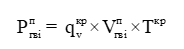 где:- объем потребленной за расчетный период компонента холодной воды, определенный по показаниям индивидуального или общего (квартирного) прибора учета. При отсутствии приборов учета или выхода из строя, объем потребленной компонента холодной воды определяется расчетным методом в соответствии с действующим законодательством о теплоснабжении;Tкр - тариф установленный в соответствии с законодательством Российской Федерации;- норматив расхода тепловой энергии на подогрев воды установленный уполномоченным органов в соответствии с законодательством Российской Федерации. 9.5. Объем потребленной в жилом помещении многоквартирного дома тепловой энергии определяется в соответствии с пунктом 42(1) Правил предоставления коммунальных услуг. При отсутствии коллективного (общедомового) прибора учета тепловой энергии в многоквартирном доме, размер платы за коммунальную услугу по отоплению определяется по формулам 2 и 2(1) приложения № 2 Правил предоставления коммунальных услуг исходя из норматива потребления коммунальной услуги по отоплению.В многоквартирном доме, который оборудован коллективным (общедомовым) прибором учета тепловой энергии и в котором не все жилые или нежилые помещения оборудованы индивидуальными и (или) общими (квартирными) приборами учета (распределителями) тепловой энергии, размер платы за коммунальную услугу по отоплению в помещении определяется по формулам 3, 3(1) и 3(7) приложения № 2 к Правилам предоставления коммунальных услуг исходя из показаний коллективного (общедомового) прибора учета тепловой энергии.В многоквартирном доме, который оборудован коллективным (общедомовым) прибором учета тепловой энергии и в котором все жилые и нежилые помещения оборудованы индивидуальными и (или) общими (квартирными) приборами учета (распределителями) тепловой энергии, размер платы за коммунальную услугу по отоплению в помещении определяется по формулам 3(3) и 3(6) приложения № 2 к Правилам предоставления коммунальных услуг исходя из показаний индивидуальных и (или) общих (квартирных) приборов учета тепловой энергии и показаний коллективного (общедомового) прибора учета тепловой энергии.И иным способом определения объема потребления тепловой энергии в жилом помещении многоквартирного дома, предусмотренным законодательством РФ.ЦЕНА ДОГОВОРА10.1. Оплата за полученный Потребителем тепловой ресурс осуществляется в соответствии с действующими тарифами, утверждённым Региональной службой по тарифам ХМАО-Югры.Об изменении тарифов, Потребитель извещается на официальном сайте Региональной службы по тарифам ХМАО-Югры.10.2. Энергоснабжающая организация вправе в одностороннем порядке изменять цену договора при вступлении в законную силу нормативно-правовых актов, изменяющих стоимость коммунального ресурса. 10.3. Ориентировочная сумма по договору указана в приложении №1 и составит _______________ руб., в том числе НДС ______________ руб. 10.4. Оплата за коммунальный ресурс производится Потребителем ежемесячно, в размере 100% от предъявленных к оплате сумм, определённых в соответствии с разделом 8 договора. Счета-фактуры и акты выполненных работ, сформированные на основании показаний приборов учёта или путём расчётов, представитель Потребителя получает в отделе реализации Энергоснабжающей организации с 5 числа месяца, следующего за расчётным. Денежные средства вносятся на расчётный счёт Энергоснабжающей организации, указанный в договоре в срок до 10 числа месяца, следующего за расчётным. Датой оплаты считается дата поступления денежных средств на расчетный счет Энергоснабжающей организации. Оформляемые ежемесячно Энергоснабжающей организацией счета-фактуры для Энергоснабжающей организации считаются актом выполненных работ.В информационных целях Энергоснабжающая организация ежемесячно направляет представителю Потребителя (ФИО_____________________________________________________________________________________ ____________________________________) платежные документы (счета, счета-фактуры, акты выполненных работ) на адрес электронной почты_____________________________, телефон в федеральном формате___________________________________________________________________, а также другую информацию касающуюся договора.10.5. Акт сверки расчетов производят по требованию одной из сторон.ОТВЕТСТВЕННОСТЬ СТОРОН11.1. За неисполнение или ненадлежащее исполнение обязательств по настоящему договору, стороны несут ответственность в соответствии с действующим законодательством Российской Федерации.11.2. Энергоснабжающая организация несёт ответственность за качество поставляемого коммунального ресурса  на границе раздела – наружной стене многоквартирного дома.11.3. Потребитель несёт ответственность за своевременную оплату полученного коммунального ресурса и содержание систем тепло-водопотребления, в соответствии с действующими «Правилами технической эксплуатации тепловых энергоустановок».11.4. В случае неполной и несвоевременной оплаты использованного коммунального ресурса, Потребитель обязан уплатить неустойку в размере, установленном действующим законодательством, начиная с 11 числа месяца, следующего за расчетным, по день фактической оплаты включительно. 11.5. Стороны настоящего договора освобождаются от ответственности в том случае, если неисполнение или ненадлежащее исполнение обязательств оказалось невозможным вследствие обстоятельств непреодолимой силы (форс-мажор). О наступлении указанных обстоятельств, стороны извещают в срок, не превышающий 5 календарных дней.11.6. Споры сторон, связанные с исполнением настоящего договора, решаются путём переговоров или подлежат разрешению в претензионном порядке. Срок ответа на претензию 10 дней с момента получения. В случае не достижения соглашения, спорные вопросы подлежат разрешению в Суде общей юрисдикции или Арбитражном суде ХМАО-Югры.12. ДЕЙСТВИЕ ДОГОВОРА           12.1. Настоящий Договор заключается с _______________ и распространяет своё действие на период владения (пользования) нежилым помещением, а в случае прекращения права владения (пользования) помещением, действует до полного исполнения Потребителем своих обязательств. Договор может быть изменён или расторгнут в случае, если одна из сторон письменно известит об этом другую сторону за 1 месяц до предполагаемого окончания срока (изменения) действия договора, либо по основаниям, предусмотренных действующим законодательством.            12.3. Потребитель имеет право расторгнуть настоящий Договор в связи с отключением объекта потребления от теплоснабжения при условии полной оплаты тепловой энергии согласно выставленным счетам-фактурам. Отключение объекта потребления от теплоснабжения производится в порядке, установленном действующим законодательством РФ, с составлением Энергоснабжающей организацией акта об отключении от теплоснабжения.             12.4. Если после заключения Договора принят закон или внесены изменения в законодательство, которые устанавливают обязательные для Сторон правила иные, чем те, которые действовали при заключении Договора, условия настоящего Договора сохраняют силу, кроме случаев, когда в законе установлено, что его действие распространяется на отношения, возникшие из ранее заключенных договоров. Отсутствие дополнительного соглашения не освобождает Стороны от обязанности исполнять обязательные (императивные) правила (требования) закона или иного нормативного правового акта.12.2. Данный договор составлен в двух экземплярах, один из которых находится у Потребителя, другой – в Энергоснабжающей организации.         13. ПРИЛОЖЕНИЯ К ДОГОВОРУ13.1. Приложения, являются неотъемлемой частью Договора.Приложение № 1 - Плановое потребление тепловой энергии; Приложение № 2 - Перечень отапливаемых объектов Потребителя; Приложение № 3 - Акт разграничения балансовой принадлежности тепловых сетей и эксплуатационной ответственности сторон;Приложение № 4 - Перечень приборов учёта тепловой энергии.14. МЕСТОНАХОЖДЕНИЕ, БАНКОВСКИЕ РЕКВИЗИТЫ И ПОДПИСИ СТОРОНДля постоянной связи с Энергоснабжающей организацией и согласования возникающих в процессе работы вопросов, Потребитель назначает приказом по предприятию (копия представляется в Энергоснабжающую организацию) ответственного за теплоснабжение ______________________________________________________________ ______________________телефон в федеральном формате: ________________________________________________ E-mail: ___________________________________Специалист договорной  группы, отдела реализации: Ф.И.О Тел.: e-mail: Энергоснабжающая организация:Энергоснабжающая организация:Потребитель (плательщик):Потребитель (плательщик):АО «Горэлектросеть»АО «Горэлектросеть»628615, Ханты-Мансийский автономный округ-Югра, город Нижневартовск, ул. Северная, д. 54А, к. 1628615, Ханты-Мансийский автономный округ-Югра, город Нижневартовск, ул. Северная, д. 54А, к. 1ИНН: 8603004190;  КПП: 860301001ИНН: 8603004190;  КПП: 860301001ИНН:               КПП: ИНН:               КПП: тел. 24-78-39 (договорная группа), 61-54-78 (отдел реализации), 24-78- 97 (тепловая инспекция), 67-15-03 (центральная диспетчерская по адресу ул.Северная,5П)тел. 24-78-39 (договорная группа), 61-54-78 (отдел реализации), 24-78- 97 (тепловая инспекция), 67-15-03 (центральная диспетчерская по адресу ул.Северная,5П)тел. факс тел. факс e-mail: energo@utsnv.ru e-mail: energo@utsnv.ru e-mail: e-mail: Расчетный счет: 40702810700000057545Расчетный счет: 40702810700000057545Расчетный счет:  Расчетный счет:  Банк: БАНКА ГПБ (АО), г. МоскваБанк: БАНКА ГПБ (АО), г. МоскваБанк: Банк: К/с: 30101810200000000823К/с: 30101810200000000823К/с: К/с: БИК: 044525823БИК: 044525823БИК: БИК: Филиал АО «Горэлектросеть» Управление теплоснабжения города НижневартовскИНН: 8603004190; КПП: 860343001Филиал АО «Горэлектросеть» Управление теплоснабжения города НижневартовскИНН: 8603004190; КПП: 860343001ОКВЭД35.13ОКВЭДОКПО41818267ОКПО_________________А.В. Эсауленко __________________«_____»_________________20_____г.«_____»_________________20_____г.«_____»_________________20_____г.«_____»_________________20_____г. м.п. м.п. м.п.  м.п. Специалист расчетной группы, отдела реализации: Ф.И.О. Тел.: e-mail: Специалист расчетной группы, отдела реализации: Ф.И.О. Тел.: e-mail: 